GRIGLIA DI OSSERVAZIONE A.S. 2022/2023Scheda allegata al DM n. 226/2022 - Allegato A con indicatori funzionali agli aspetti da osservare  da parte del Tutor e/o del Dirigente Scolastico DOCENTE - POSTO COMUNEAllegato AScheda di osservazionePOSTO COMUNE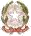 Indicatori ai fini dell’osservazione nonché della valutazione prevista all’articolo 13, comma 3 del decreto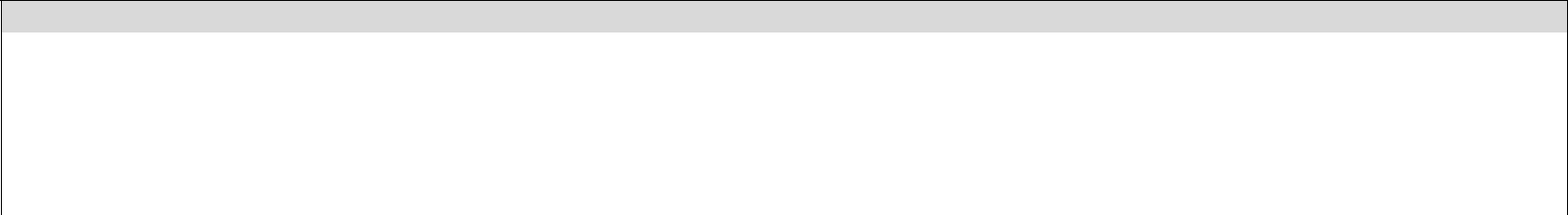 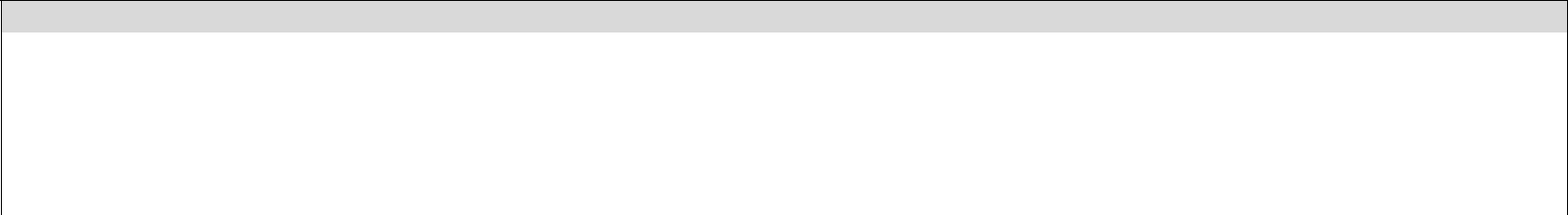 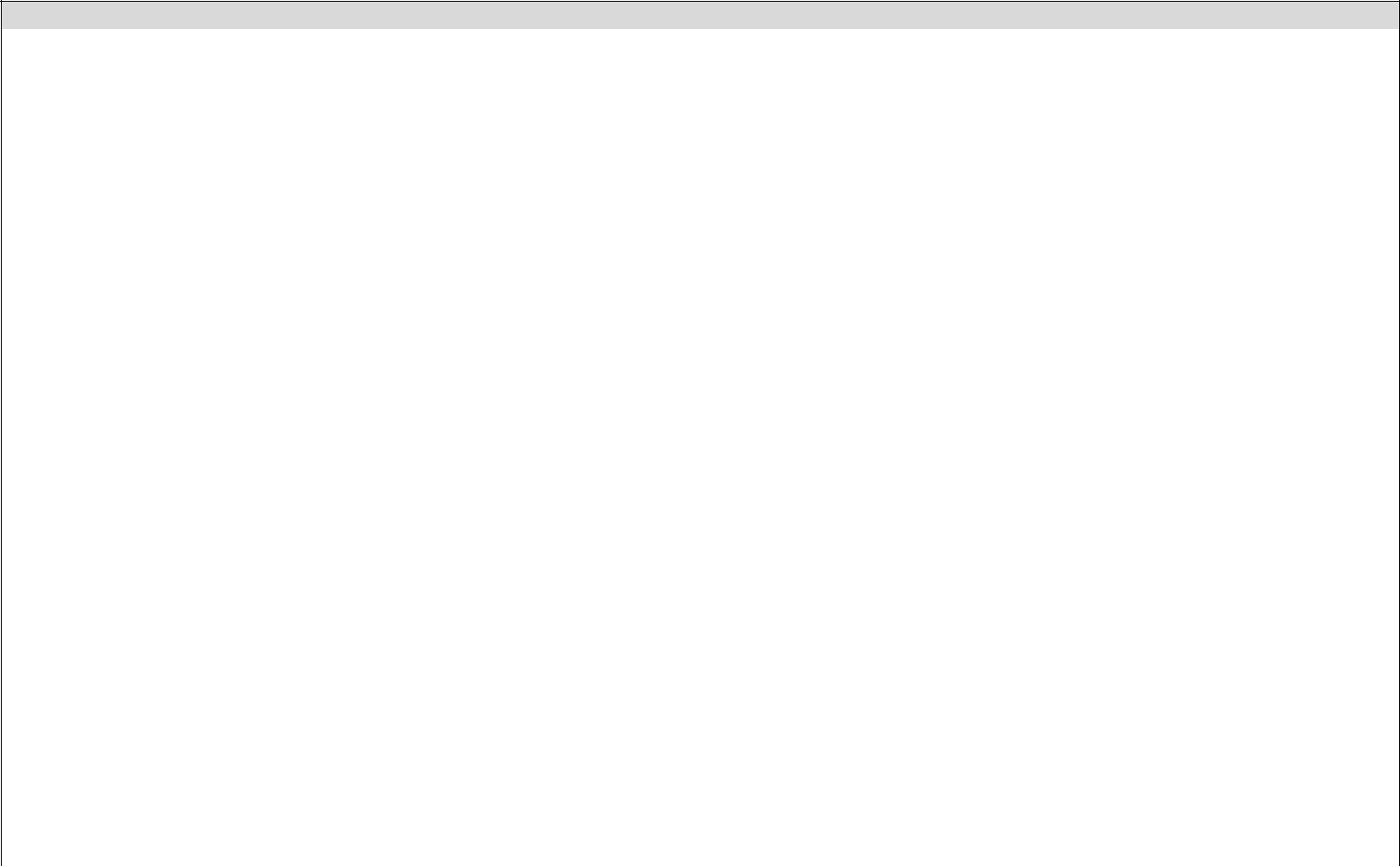 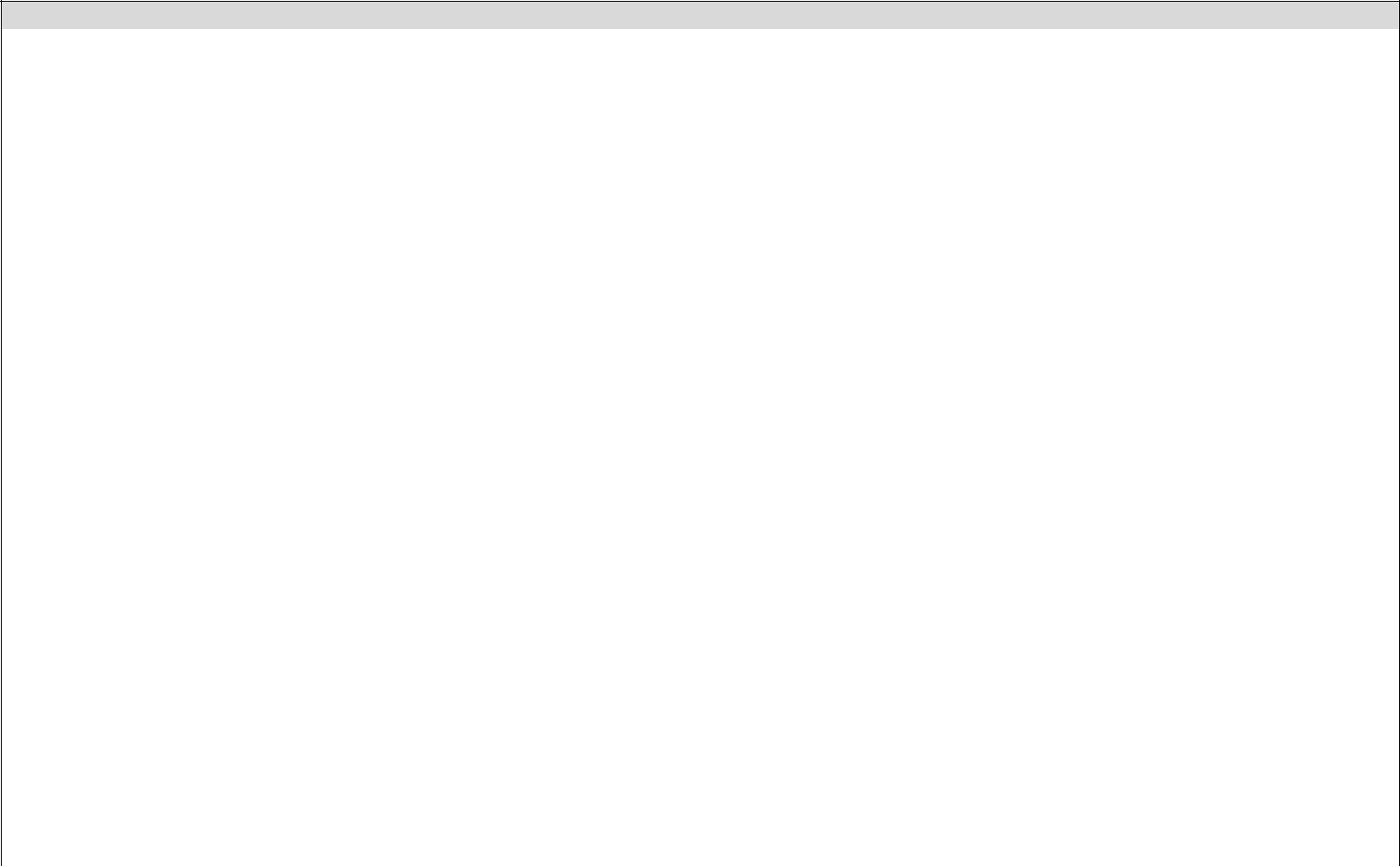 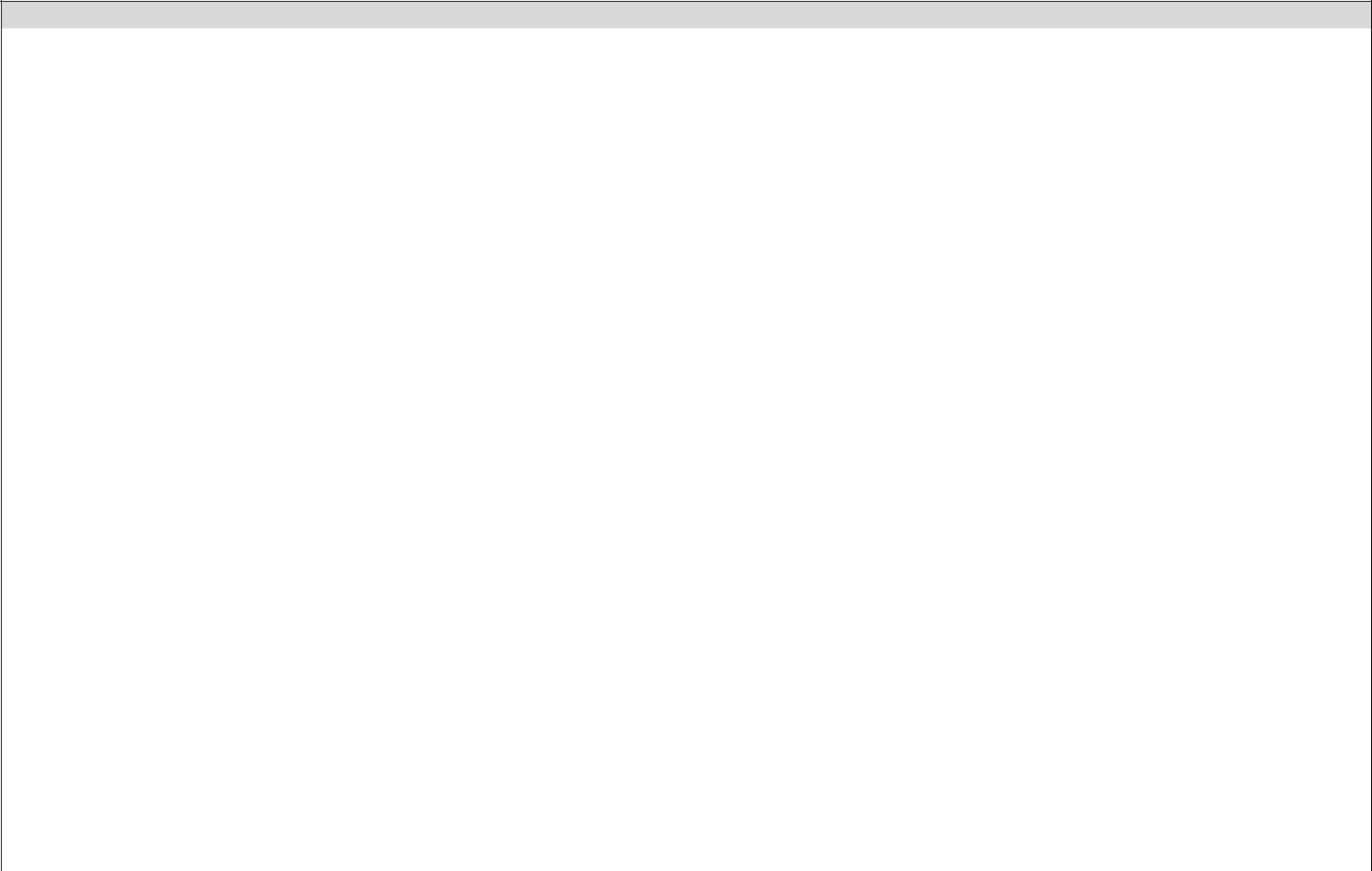 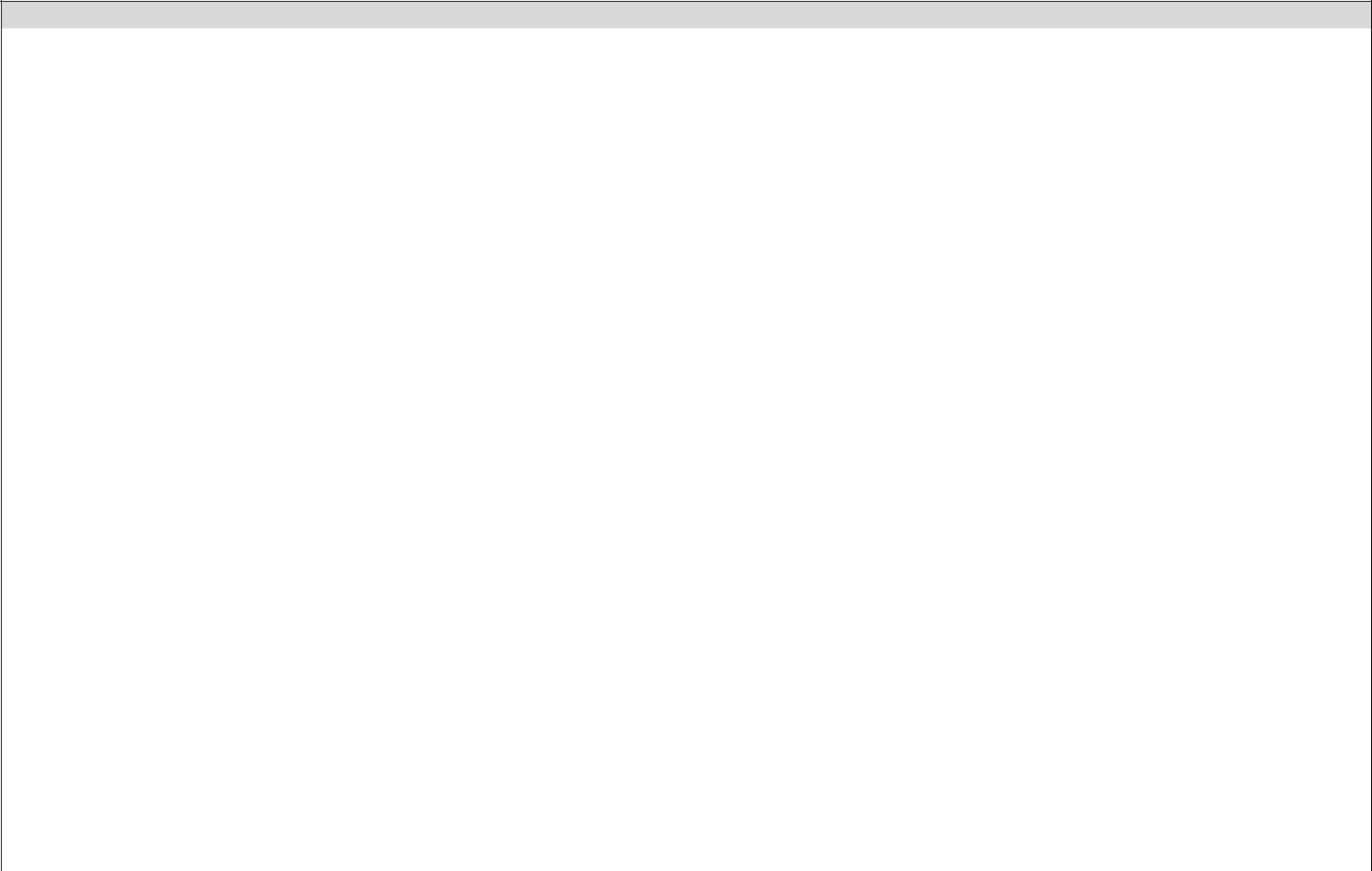 Il Docente Tutor, 	Il Dirigente Scolastico	    	DocenteIstituto scolasticoGrado□ dell’Infanzia□ primaria□ secondaria di .…. gradoOsservazione□ concordata con il docente□ non concordata con il docente□ non concordata con il docenteOsservazioneEffettuata in data  	Effettuata in data  	N. ……………. di …………….Informazioni di contestoInformazioni di contestoInformazioni di contestoPlessoClasse/SezioneN. alunni ……di cui maschi …… femmine …… di cui …… con disabilitàdi cui …… con DSA di cui …… stranieridi cui …… con altri BESAmbiente in cui si svolge l’osservazioneAula □ Palestra □ MensaLaboratorio di ……………………………….Cortile della scuola □ Altro  	Caratteristiche salienti dell’ambiente(Disposizione alunni/strumentididattici in aula)Attività osservateIndicatoreDescrittoreFrequenzaNoteL’attività si svolge in unclima disteso e collaborativo. Tutti gli alunni…mostrano attenzionePresenteSaltuario e/o parzialeAssenteNon pertinente all’attività Osservatasono coinvolti in modo attivo nelle attività propostePresenteSaltuario e/o parzialeAssenteNon pertinente all’attivitàOsservatasono a proprio agio nel chiedere spiegazioni, nell’effettuare interventi e nel rispondere alle domande dell’insegnantePresenteSaltuario e/o parzialeAssenteNon pertinente all’attivitàOsservatalavorano singolarmente o in gruppi, in autonomia, alla risoluzione di problemi o per portare a termine le attività assegnate dal docentePresenteSaltuario e/o parzialeAssenteNon pertinente all’attivitàOsservatasono incoraggiati a manifestare le proprie conoscenze e abilitàPresenteSaltuario e/o parzialeAssenteNon pertinente all’attivitàOsservataL’attività si svolge in unclima disteso e collaborativo.Il docente conosce i profili di ogni alunno, anche con riferimento alle dinamiche interculturaliPresenteSaltuario e/o parzialeAssenteNon pertinente all’attivitàOsservataL’attività si svolge in unclima disteso e collaborativo.sono state condivise regole di comportamento comuniPresenteSaltuario e/o parzialeAssenteNon pertinente all’attivitàOsservataL’attività si svolge in unclima disteso e collaborativo.le regole sono rispettate da tuttiPresenteSaltuario e/o parzialeAssenteNon pertinente all’attività OsservataL’attività si svolge in unclima disteso e collaborativo.eventuali episodi problematici sono affrontati con efficaciaPresenteSaltuario e/o parzialeAssenteNon pertinente all’attivitàOsservataLe figure presenti(colleghi curricolari, insegnante di sostegno,educatore, assistenti)sono coinvolte in modo attivo nelle attività propostePresenteSaltuario e/o parzialeAssenteNon pertinente all’attivitàOsservataLo spazio è gestito inmaniera funzionale alle attività proposte. Ilsetting d’aula….è correlato alle attività progettate ed è variato in funzione alle modalità didattichePresenteSaltuario e/o parzialeAssenteNon pertinente all’attivitàOsservatatiene conto delle esigenze degli alunni con BES e li includePresenteSaltuario e/o parzialeAssenteNon pertinente all’attivitàosservataIl tempoè scandito e diversificato tenendo conto delle soglie di attenzione di tutti gli alunniPresenteSaltuario e/o parzialeAssenteNon pertinente all’attivitàosservataIl tempoè congruo rispetto agli obiettivi di apprendimento e alla programmazione generalePresenteSaltuario e/o parzialeAssenteNon pertinente all’attivitàosservataIndicatoreDescrittoreFrequenzaNoteIl docente ha progettatol’attività didatticacorrelandola alle linee guida/indicazioni nazionali e all’eventuale curricolo di istituto, con riferimento ai campi di esperienza, agli obiettivi di apprendimento, ai traguardi di competenza ovvero ai risultati di apprendimento previsti dagliordinamenti didattici vigentiPresenteSaltuario e/o parzialeAssenteNon pertinente all’attività osservataIl docente ha progettatol’attività didatticaevidenziando gli obiettivi di apprendimento propri del percorso di educazione civicaPresenteSaltuario e/o parzialeAssenteNon pertinente all’attivitàosservataIl docente ha progettatol’attività didatticacoprogettandola con l’insegnante di sostegno e le eventuali altre figure di riferimento, visto il PEI, al fine di favorire l’inclusione deglialunni con disabilitàPresenteSaltuario e/o parzialeAssenteNon pertinente all’attivitàosservataIl docente ha progettatol’attività didatticatenendo conto dei PDP degli alunni con DSA e degli eventuali PDP e comunque delle caratteristiche degli alunni con altre tipologie diBESPresenteSaltuario e/o parzialeAssenteNon pertinente all’attivitàosservatavalorizzando, in modalità inclusiva e sviluppando processi di personalizzazione, l’eventuale presenza di alunni plusdotati o che abbiano già raggiunto in modo ottimale gli obiettivi diapprendimento previstiPresenteSaltuario e/o parzialeAssenteNon pertinente all’attività osservataprevedendo gli appropriati strumenti compensativiPresenteSaltuario e/o parzialeAssenteNon pertinente all’attivitàosservataprevedendo una tempistica congrua rispetto agli obiettivi di apprendimento da raggiungere e alla programmazione complessivaPresenteSaltuario e/o parzialeAssenteNon pertinente all’attivitàosservatatenendo conto degli obiettivi di apprendimento raggiunti dal gruppo classePresenteSaltuario e/o parzialeAssenteNon pertinente all’attivitàosservatainteragendo con i colleghi del team/consiglio di classe, al fine di considerare le interrelazioni tra le discipline/campi di esperienzaPresenteSaltuario e/o parzialeAssenteNon pertinente all’attivitàosservatascegliendo nuclei disciplinari significativiPresenteSaltuario e/o parzialeAssenteNon pertinente all’attivitàosservatanel caso della secondaria di secondo grado, correlando gli argomenti specifici al PECUP proprio dei distinti indirizzi distudioPresenteSaltuario e/o parzialeAssenteNon pertinente all’attività osservataprevedendo appropriati strumenti di osservazione/verificaPresenteSaltuario e/o parzialeAssenteNon pertinente all’attivitàosservataIl docente ha svoltol’attività didatticachiarendo prioritariamente al gruppo classe le modalità e gli obiettiviPresenteSaltuario e/o parzialeAssenteNon pertinente all’attivitàosservataIl docente ha svoltol’attività didatticadando istruzioni sulle strategie e i metodi da seguire e verificando che gli alunni abbiano compreso le consegne e le spiegazioniPresenteSaltuario e/o parzialeAssenteNon pertinente all’attivitàosservataalternando diverse attività e metodologie di insegnamentoPresenteSaltuario e/o parzialeAssenteNon pertinente all’attività osservataSpecificare con un X:….. Spiegazione frontale….. Brain storming….. Problem solving/Stimolo alla riflessione attraverso domande mirate….. Momenti di verifica formativa….. Attività di manipolazione….. Flipped classroom….. Role-Playing….. Circle time….. Cooperative learning….. Lavoro di gruppo….. Peer tutoring….. (Altro, da specificare)integrando le tecnologie dell’informazione e della comunicazione all’interno dell’attivitàPresenteSaltuario e/o parzialeAssenteNon pertinente all’attività osservataSpecificare con una X:….. LIM, prevalentemente per proiezione….. LIM, in modo interattivo….. Tablet….. Computer based….. BYOD (Bring your own device)….. Navigazione in internet….. Libro digitale/espansioni online….. (Altro, da specificare)con attenzioneall’individualizzazione dei percorsiPresenteSaltuario e/o parzialeAssenteNon pertinente all’attivitàosservatacon attenzione alla personalizzazione dei percorsiPresenteSaltuario e/o parzialeAssenteNon pertinente all’attivitàosservatafornendo agli alunni feedback sullo svolgimento delle attivitàPresenteSaltuario e/o parzialeAssenteNon pertinente all’attivitàosservataassegnando compiti coerenti rispetto alle attività svolte conattenzione all’individualizzazione e a eventuali percorsi personalizzatiPresenteSaltuario e/o parzialeAssenteNon pertinente all’attivitàosservataIndicatoreDescrittoreFrequenzaNoteIl docente valuta irisultati di apprendimentorispettando ed eventualmente integrando le tipologie di prove e i criteri previsti dal collegio docentiPresenteSaltuario e/o parzialeAssenteNon pertinente all’attivitàosservataIl docente valuta irisultati di apprendimentocorrelando le tipologie di verifica formalizzate alle attività progettate e realizzatePresenteSaltuario e/o parzialeAssenteNon pertinente all’attivitàosservataIl docente valuta irisultati di apprendimentocoprogettando le prove con l’insegnante di sostegno e leeventuali altre figure di riferimento in stretto raccordo con gli obiettiviprevisti dai PEIPresenteSaltuario e/o parzialeAssenteNon pertinente all’attivitàosservataIl docente valuta irisultati di apprendimentotenendo conto dei PDP degli alunni con DSA e degli eventuali PDP e comunque delle caratteristiche degli alunni con altre tipologie diBES, al fine dell’adozione degli appropriati strumenti compensativie misure dispensativePresenteSaltuario e/o parzialeAssenteNon pertinente all’attività osservataIl docente valuta irisultati di apprendimentochiarendo alla classe le consegne e i criteri di valutazionePresenteSaltuario e/o parzialeAssenteNon pertinente all’attivitàosservataIl docente valuta irisultati di apprendimentoper le prove scritte, scritto/grafiche, pratiche predisponendo e allegando alle prove specifiche griglie diValutazionePresenteSaltuario e/o parzialeAssenteNon pertinente all’attivitàosservataIl docente valuta irisultati di apprendimentocadenzando le verifiche in maniera congrua nel corso dei periodi didattici di riferimentoPresenteSaltuario e/o parzialeAssenteNon pertinente all’attivitàosservatarestituendo le prove valutate e corrette tempestivamentePresenteSaltuario e/o parzialeAssenteNon pertinente all’attivitàosservataadottando opportune strategie di individualizzazione al fine della comprensione e superamento degli errori, secondo la metodologiadell’apprendimento per prove ederroriPresenteSaltuario e/o parzialeAssenteNon pertinente all’attività osservataevidenziando il raggiungimento degli eventuali obiettivi di apprendimento propri del percorso di educazione civicaPresenteSaltuario e/o parzialeAssenteNon pertinente all’attivitàOsservataIl docente valuta lecompetenze trasversaliadottando specifici strumenti di valutazionePresenteSaltuario e/o parzialeAssenteNon pertinente all’attivitàOsservataIl docente valuta lecompetenze trasversalinel confronto collegiale coi colleghiPresenteSaltuario e/o parzialeAssenteNon pertinente all’attivitàOsservataIl docente valuta lecompetenze trasversalidesumendo il grado di raggiungimento delle stesse attraverso l’osservazionesistematica e l’analisi delle verifichesvoltePresenteSaltuario e/o parzialeAssenteNon pertinente all’attivitàOsservata